Nervous System 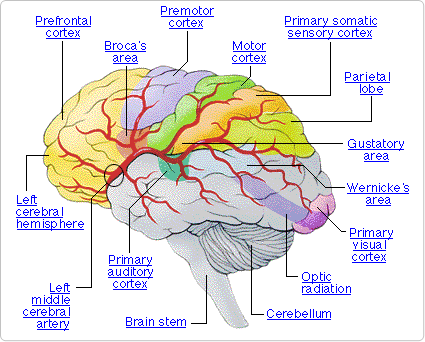 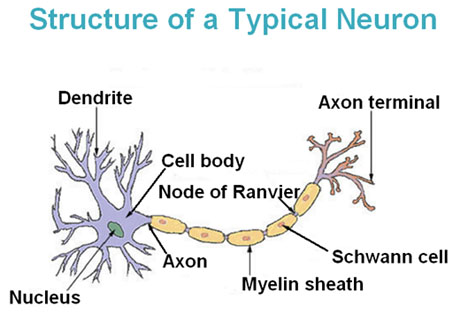 